Come and Join the 409 Group for a Covered Dish Thanksgiving DinnerAs We Give Thanks to the Narcotics Anonymous Fellowship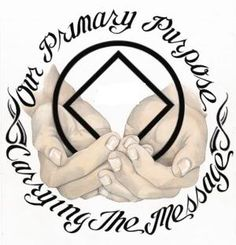 5:00 PM on Thanksgiving Day at Christ the King Lutheran Church623 S. Thornton Ave., Dalton GA 30720Volunteers are needed to set-up and/or clean-up.If you can help, call 706-280-2296 or 706-980-0125